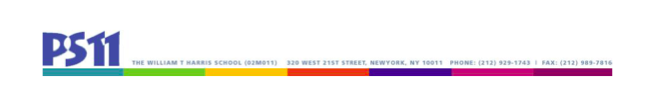 SLT Meeting1.11.223:00 - 4:00Attendance:Teachers:Emma Balmuth-lorisEmily ColbertMarketa KawaKim OlsonHolli Weiss (UFT Chapter Chair)Parents: Inbar Aricha-MetzerRebecca Berkebile (Secretary)Courtney LewisReshma Saujani Edward So Jordan Wright (Chair) Missed Meeting: Bob Bender, PS 11 Principal Debbie Osborne, PS 11 Programs and Community Based Organization (CBO) representative Minutes: I. Standing agenda items for SLTA. Family Engagement/CommunicationThe group finalized the updated FAQ regarding COVID-19, quarantines, testing out of quarantine, remote instruction, and safety protocols.   The document will be translated into several different languages, including Chinese and Spanish, for the school community.  The SLT will make updates to the FAQ as DOE guidance inevitably changes.  The FAQ may be disseminated by e-mail, dojo, and/or on the PS11 website.  MAP testing will begin again in the coming week(s).  The school will consider the best communication to go out to parents around this testing.  B. Health & Safety (including mental health)
There continue to be physical incidents at recess, sometimes unreported by students/parents.  The School Safety Committee has seen fewer incidents reported in recent months.  One cause of issues may be unstructured time at recess.  Teachers have worked with students on self-regulation and developing play-plans so that students can be more strategic when they are at recess.  Additional recess equipment may be helpful.  The PTA has a budget for such items.  Teachers/administrators will provide Jordan/the PTA with a list of equipment that is requested, and the PTA can quickly make these purchases.  II. Comprehensive Education Plan	Tabled.III. New BusinessName Change CommitteeThe Name Change Committee will propose that the school name be changed to Sarah J. Garnet.  This proposal will be made at the next PTA meeting (for an up/down vote).  The Committee is reaching out to the next-of-kin to William T. Harris, and gathering next-of-kin information for Sarah J. Garnet, as notifying both individuals’ next-of-kin will be the next step in the name change process.IV. AdjournNext meeting: Tuesday, February 8, 3-4:30pm